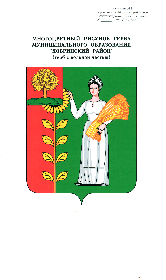 КОНТРОЛЬНО-СЧЁТНАЯ КОМИССИЯДОБРИНСКОГО МУНИЦИПАЛЬНОГО РАЙОНАЛИПЕЦКОЙ ОБЛАСТИ РОССИЙСКОЙ ФЕДЕРАЦИИПредседателю Совета депутатов сельского поселения Талицкий сельсоветДобринского муниципального районаЛипецкой областиТ.В.ВасневойЗАКЛЮЧЕНИЕна проект решения сессии Совета депутатов «О внесении изменений в бюджет сельского поселения Талицкий сельсовет Добринского муниципального района Липецкой области на 2021 год и на плановый период 2022 и 2023 годов.Контрольно-счетной комиссией Добринского муниципального района рассмотрен проект решения сессии Совета депутатов «О внесении изменений в бюджет сельского поселения Талицкий сельсовет Добринского муниципального района Липецкой области на 2021 год и на плановый период 2022 и 2023 годов» (далее – проект Решения), внесенный в Совет депутатов сельского поселения главой администрации сельского поселения Талицкий сельсовет.Экспертиза Решения проведена на основании ст.157, 265 Бюджетного кодекса РФ, в соответствии с требованиями статьи 47 Решения Совета депутатов сельского поселения Талицкий сельсовет от 25.12.2020г. №21-рс «О бюджетном процессе сельского поселения Талицкий сельсовет Добринского муниципального района», решением Совета депутатов Добринского муниципального района от 10.02.2017г. №132-рс «О Контрольно-счетной комиссии Добринского муниципального района», соглашением о передаче полномочий по осуществлению внешнего муниципального финансового контроля от 15.12.2020г.Документы и материалы, представленные на заключение:проект решения сессии Совета депутатов «О внесении изменений в бюджет сельского поселения Талицкий сельсовет Добринского муниципального района Липецкой области на 2021 год и на плановый период 2022 и 2023 годов»;сведения об исполнении бюджета сельского поселения за истекший отчетный период текущего финансового года;оценка ожидаемого исполнения бюджета сельского поселения в текущем финансовом году;пояснительная записка к проекту решения сессии Совета депутатов «О внесении изменений в бюджет сельского поселения Талицкий сельсовет Добринского муниципального района Липецкой области на 2021 год и на плановый период 2022 и 2023 годов».Результаты экспертизы:Изменения вносятся в действующее Решение Совета депутатов сельского поселения Талицкий сельсовет от 25.12.2020г. №25-рс «О бюджете сельского поселения Талицкий сельсовет Добринского муниципального района на 2021 год и плановый период 2022 и 2023 годов» (с внесенными изменениями) (далее – Решение №25-рс).Проект Решения вносится в целях уточнения параметров бюджета сельского поселения на 2021 год, а именно:- увеличение доходной части бюджета,- увеличение расходной части бюджета. Общий анализ изменений основных характеристик бюджета сельского поселения приведен в таблице:По итогам внесения изменений общий объем доходов и расходов бюджета сельского поселения на 2021 год увеличатся на 428922,00 рубля или на 3,6% и составят 12198080,79 рублей.Доходы бюджета сельского поселенияАнализ вносимых изменений в доходы бюджета сельского поселения на 2021 год приведен в таблице:В соответствии с пояснительной запиской к Проекту решения объем доходов бюджета сельского поселения Талицкий сельсовет увеличивается на сумму 428922,00 рубля за счет безвозмездных поступлений, а именно:дотаций на поддержку мер по обеспечению сбалансированности местных бюджетов в сумме 32370,00 рублей (средства областного бюджета),межбюджетных трансфертов, передаваемых бюджетам сельских поселений из бюджетов муниципальных районов на осуществление части полномочий по решению вопросов местного значения в соответствии с заключенными соглашениями в сумме 396552,00 рубля (средства районного бюджета).С учетом предлагаемых изменений, доходы бюджета сельского поселения на 2021 год увеличатся на 3,6% и составят 12198080,79 рублей.Расходы бюджета сельского поселенияАнализ вносимых изменений в расходы бюджета сельского поселения на 2021 год приведен в таблице:Проектом решения вносятся предложения по увеличению расходной части бюджета сельского поселения на 2021 год на сумму 428922,00 рубля или на 3,6% за счет внесения изменений в следующие разделы расходов бюджета:«Общегосударственные вопросы» - бюджетные ассигнования уменьшаются на 17000,0 рублей или на 0,4% и утверждаются в сумме 4307623,79 рубля,«Национальная безопасность и правоохранительная деятельность» - бюджетные ассигнования утверждаются в сумме 20000,00 рублей,«Национальная экономика» - бюджетные ассигнования увеличиваются на 396552,00 рубля или на 41,1% и утверждаются в сумме 1362054,00 рубля,«Жилищно-коммунальное хозяйство» - бюджетные ассигнования уменьшаются на 300000,00 рублей или на 8,9% и утверждаются в сумме 3081364,00 рубля,«Культура, кинематография» - бюджетные ассигнования увеличиваются на 329370,00 рублей или на 12,0% и утверждаются в сумме 3069439,00 рублей.С учетом предлагаемых изменений, расходы бюджета сельского поселения на 2021 год составят 12198080,79 рублей.Изменения по расходам, реализуемым в рамках муниципальных программ сельского поселения:В бюджете сельского поселения предусмотрена к реализации одна муниципальная программа «Устойчивое развитие территории сельского поселения Талицкий сельсовет на 2019-2024гг.»Проектом решения вносятся изменения в объемы бюджетных ассигнований на реализацию муниципальной программы сельского поселения в сумме 445922,00 рублей, а именно:по подпрограмме «Развитие социальной сферы на территории сельского поселения Талицкий сельсовет» бюджетные ассигнования увеличиваются на сумму 329370,00 рублей по основному мероприятию «Создание условий и проведение мероприятий, направленных на развитие культуры сельского поселения» и направляются на предоставление межбюджетных трансфертов в соответствии с заключенными соглашением.по подпрограмме «Обеспечение безопасности человека и природной среды на территории сельского поселения Талицкий сельсовет» бюджетные ассигнования увеличиваются на 20000,00 рублей по основному мероприятию «Гражданская оборона, защита населения и территории от чрезвычайных ситуаций природного и техногенного характера, обеспечение пожарной безопасности, безопасности людей на водных объектах и охрана окружающей среды» и направляются на приобретение огнетушителей и пожарных костюмов,по подпрограмме «Обеспечение населения качественной, развитой инфраструктурой и повышение уровня благоустройства территории сельского поселения Талицкий сельсовет» бюджетные ассигнования увеличиваются на 96552,00 рубля и направляются на содержание автомобильных дорог.Расходы на реализацию муниципальной программы на 2021 год составят 7744683,99 рубля, что составляет 63,5% от общего объема расходов бюджета сельского поселения.В рамках непрограммных мероприятий предлагается:Уменьшить бюджетные ассигнования по разделу «Общегосударственные вопросы» на сумму 17000,00 рублей.По непрограммным расходам объем бюджетных ассигнований уменьшится на 17000,00 рублей или на 0,4% и составит 4453396,80 рублей или 36,5% от общего объема расходов бюджета сельского поселения.Дефицит бюджетаБюджет сельского поселения на 2021 год остается сбалансированным, т.е. объем предусмотренных расходов соответствует суммарному объему доходов.В проект Решения вносятся поправки технического характера, не влияющие на основные характеристики бюджета сельского поселения.Вывод:Контрольно-счетная комиссия Добринского муниципального района Липецкой области отмечает, что  проект решения «О внесении изменений в бюджет сельского поселения Талицкий сельсовет Добринского муниципального района Липецкой области на 2021 год и на плановый период 2022 и 2023 годов» соответствует требованиям бюджетного законодательства и может быть представлен на рассмотрение Совету депутатов сельского поселения Талицкий сельсовет с основными параметрами бюджета на 2021 год:доходы – 12198080,79 рублей, в том числе:объем налоговых и неналоговых доходов в сумме 4623600,00 рублей,объем безвозмездных поступлений в сумме 7574480,79 рублей, из них объем безвозмездных поступлений от других бюджетов бюджетной системы в сумме 7574480,79 рублей, приложения 4, 6 и 8 излагаются в новой редакции,расходы – 12198080,79 рублей, приложения 9, 11, 13 и 15 излагаются в новой редакции,дефицит – 0,00 рублей.В плановом периоде 2022 и 2023 годах основные параметры бюджета сельского поселения остаются без изменений, но вносятся поправки технического характера, не влияющие на основные характеристики бюджета сельского поселения (приложения 10, 12, 14 и 16 излагаются в новой редакции).Контрольно-счетная комиссия Добринского муниципального района Липецкой области отмечает, что проект решения «О внесении изменений в бюджет сельского поселения Талицкий сельсовет на 2021 год и на плановый период 2022 и 2023 годов» соответствует требованиям бюджетного законодательства и, может быть, принят в представленной редакции.Председатель КСК Добринского муниципального района                                                                                 Н.В.Гаршина26 марта 2021 год.НаименованиеОсновные характеристики бюджета сельского поселения на 2021 годОсновные характеристики бюджета сельского поселения на 2021 годИзменение (увеличение, уменьшение)Изменение (увеличение, уменьшение)НаименованиеРешение №25-рс Предусмотрено проектом РешенияАбсолютное (руб.)Относительное (%)Доходы, всего11769158,7912198080,79428922,003,6Расходы, всего11769158,7912198080,79428922,003,6Профицит (+), дефицит (-)0,000,000,000,0